Pharmaprojects药物数据库使用说明登陆后请在最下面的对话框输入：eve303@yeah.net,点击login。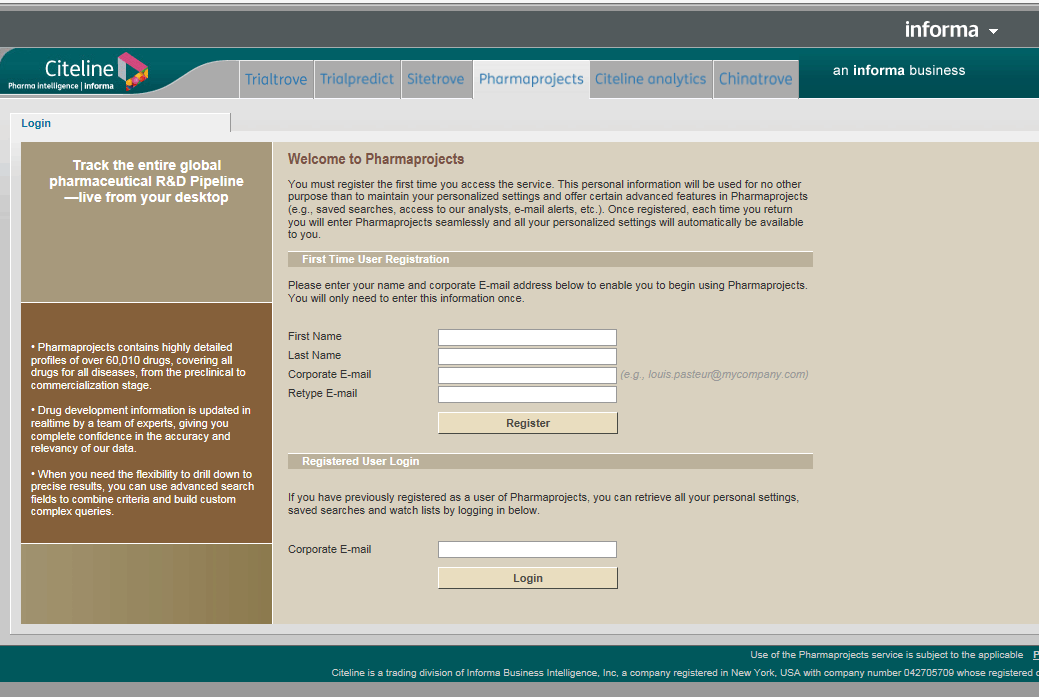 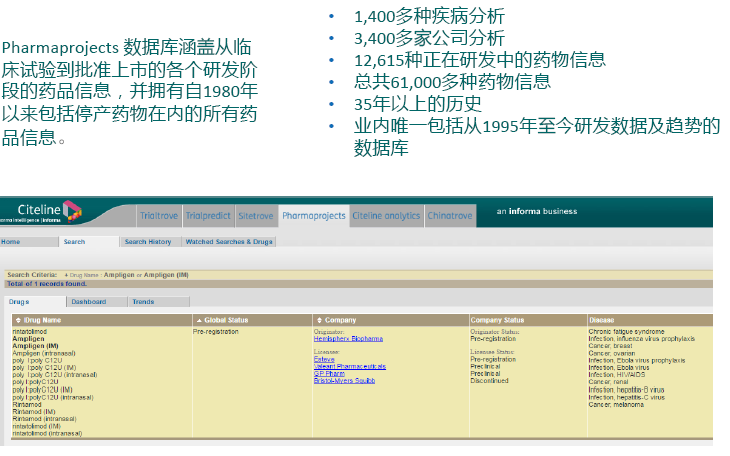 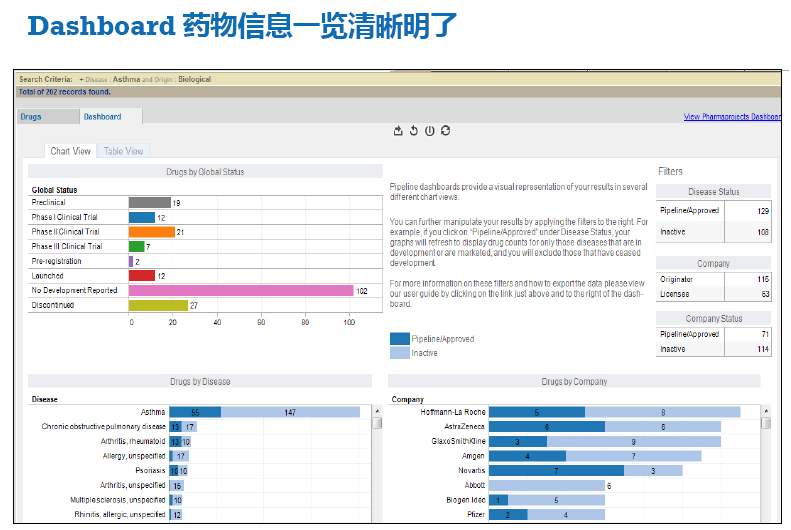 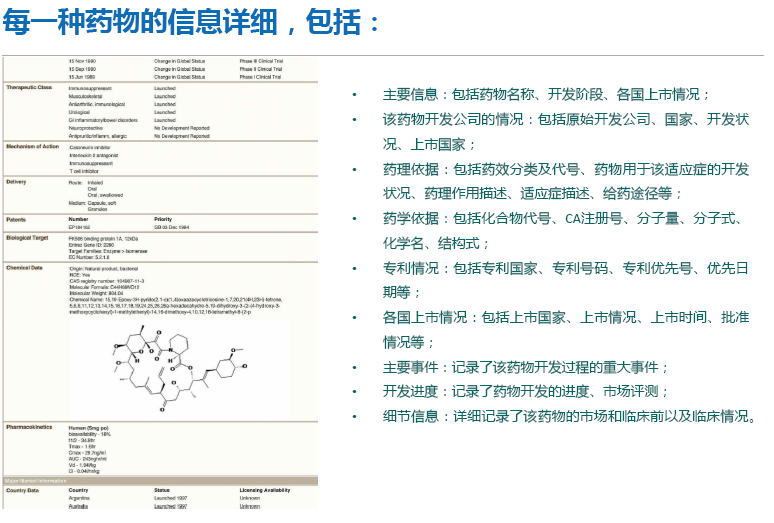 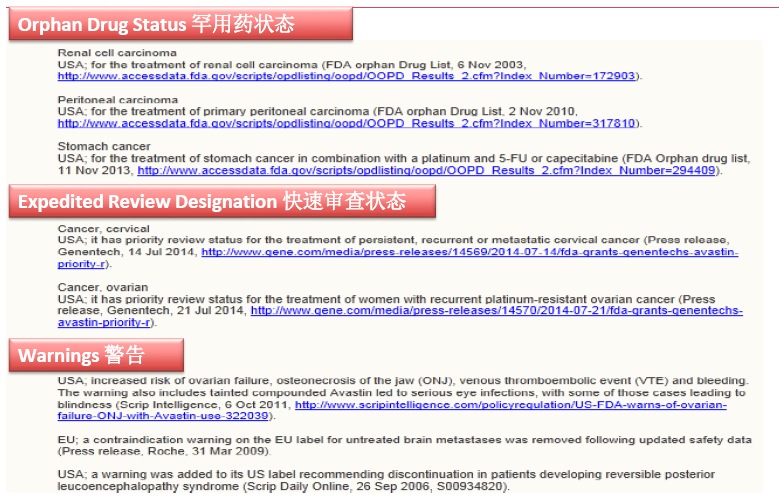 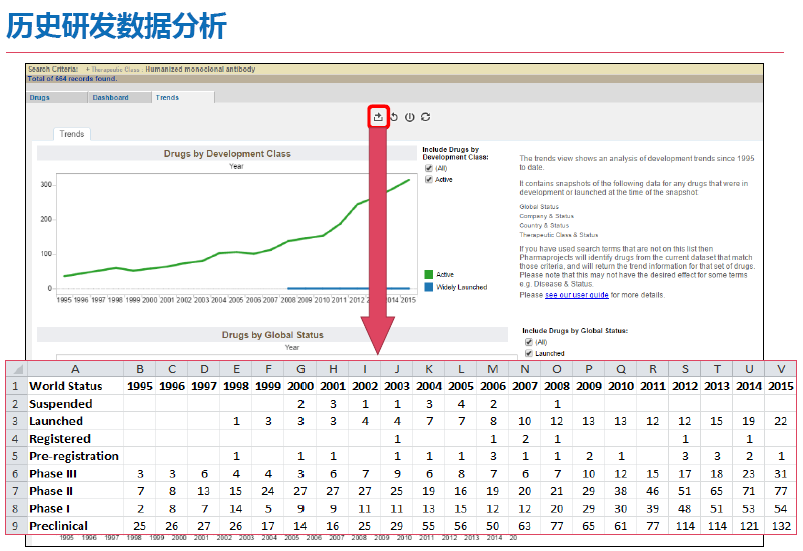 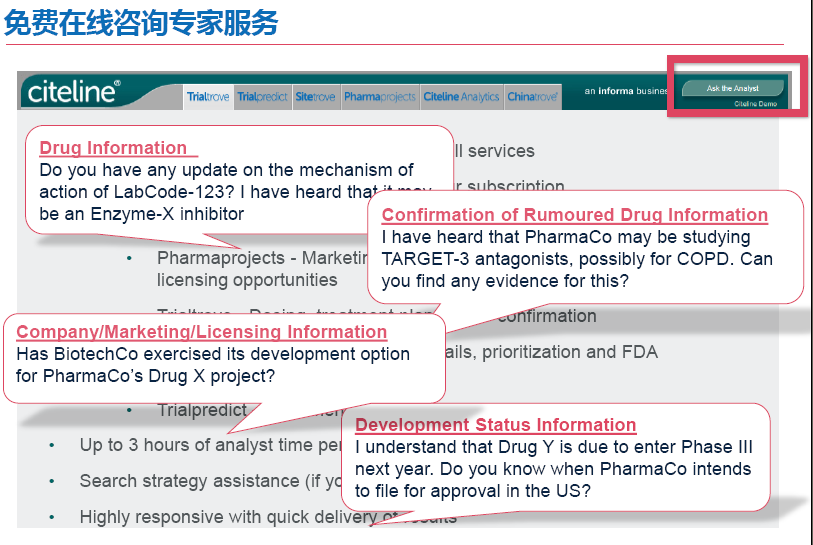 